Изменения в ЕГЭИтак, Рособрнадзор наконец сообщил список изменений, которые будут внедрены в систему сдачи ЕГЭ с 2015 года. Их получается ровно шесть:Для допуска к ЕГЭ необходимо успешно написать сочинение, которое сдаётся в середине учебного года в 11 классе. Те, кто сочинение не сможет сдать, к ЕГЭ допущены не будут.ЕГЭ можно сдавать в 10 классе. По тем предметам, по которым курс обучения заканчивается до 11 класса. Например, география.ЕГЭ можно пересдавать. Пересдать ЕГЭ можно в том случае, если ты не набрал минимальное количество баллов по предмету. Пересдавать можно не более 1 раза. Пересдавать можно на любом этапе.Сдать ЕГЭ досрочно сможет любой желающий. Теперь егэ можно сдавать в досрочном этапе всем желающим. Напомним, что ранее досрочно ЕГЭ сдавали лишь те, кто имел уважительные причины, по которым не мог сдавать ЕГЭ в основную волну. Досрочная сдача ЕГЭ проходит во второй половине апреля.Дети с ограниченными возможностями здоровья и инвалиды могут сдавать не сочинение, а изложение.Раздел "говорение" в ЕГЭ по иностранным языкам будет включаться по желанию. По словам Рособрнадзора, "обязательным "говорение" сделать пока сложно, так как наши программы по иностранным языкам мало на это нацелены. Как правило, они учат читать, писать, поэтому объясняться на иностранном языке для многих выпускников школ - непосильная задача".ПРОЕКТ расписания ЕГЭ 2015Базовый уровень ЕГЭ 2015 по математикеЕГЭ по математике базового уровня состоит из одной части, включающей 20 заданий с кратким ответом.Экзамен базового уровня не является облегченной версией профильного, он ориентирован на иную цель и другое направление изучения математики - математика для повседневной жизни и практической деятельности.Структура и содержание контрольных работ базового уровня дадут возможность проверить умение решать стандартные задачи практического содержания, проводить простейшие расчеты, использовать для решения задач учебную и справочную информацию, решать, в том числе сложные задачи, требующие логических рассуждений.ВНИМАНИЕ!Результаты базового ЕГЭ по математике выдаются в отметках по пятибалльной шкале, не переводятся в стобалльную шкалу и не дают возможности участия в конкурсе на поступление в ВУЗы.Результаты единого государственного экзамена по математике (базовый уровень) признаются образовательными организациями среднего общего образования и образовательными организациями среднего профессионального образования как результаты государственной итоговой аттестации.Профильный уровень ЕГЭ 2015 по математикеЕГЭ по математике профильного уровня состоит из двух частей, первая часть содержит задания с кратким ответом, вторая часть - задания с кратким и развернутым ответом.ЕГЭ профильного уровня создан на основе экзаменационной модели госэкзамена 2014 года и проверит умение выполнять вычисления и преобразования, решать уравнения и неравенства, выполнять действия с функциями, с геометрическими фигурами, строить и исследовать математические модели.ВНИМАНИЕ!Результаты профильного ЕГЭ по математике оцениваются в стобалльной системе и могут быть представлены абитуриентом на конкурс для поступления в вуз.Результаты единого государственного экзамена по математике (профильный уровень) признаются общеобразовательными организациями, в которых реализуются образовательные программы среднего (полного) общего образования, как результаты государственной (итоговой) аттестации, а образовательными учреждениями среднего профессионального образования и образовательными учреждениями высшего профессионального образования как результаты вступительных испытаний по математике.ПРОЕКТ расписания ГИА (ОГЭ) 2015Основная сдача ОГЭ 2015

26 мая (вт) - русский .
29 мая (пт) - информатика и ИКТ, биология, обществознание, литература, физика.
2 июня (вт) - математика.
5 июня (пт) - иностранные языки, география, химия, история.
8 июня (пн) - резерв: информатика и ИКТ, биология, обществознание, литература, физика.
9 июня (вт) - резерв: русский язык.
10 июня (ср) - резерв: иностранные языки, география, химия, история.
11 июня (чт) - резерв: математика.Критерии оценивания сочиненияСочинение оценивается по пяти критериям. Первый критерий (содержательный) является главным. Если при проверке сочинения по первому критерию поставлено 0 баллов, то задание считается невыполненным и дальше не проверяется: по всем остальным критериям выставляется 0 баллов.При оценке следует учитывать объем написанного сочинения. Если в сочинении менее 200 слов, то такая работа считается невыполненной и оценивается 0 баллов.Максимальное количество слов в сочинении не установлено, но обучающийся в определении объема своего сочинения должен исходить из того, что на всю работу отводится 4 часа. Рекомендуемое максимальное количество слов в сочинении 400 слов.1.Глубина раскрытия темы - максимум 2 баллаОбучающийся раскрывает тему сочинения и /или отвечает на поставленный вопрос, аргументирует свои тезисы в соответствии с формулировкой темы,тезисы аргументированы обращением к тексту литературного произведения и/или фактам истории, культуры, обращение к тексту того или иного литературного произведения и/или к тому или иному факту истории, культуры оправдано логикой и содержанием сочинения - 2 баллаОбучающийся раскрывает тему сочинения поверхностно и /или отвечает на поставленный вопрос, и/или аргументирует свои тезисы в соответствии с формулировкой темы, но не обращается к тексту литературного произведения или фактам истории, культуры, и/или обращение к тексту литературного произведения и/или фактам истории, культуры не оправдано логикой и содержанием сочинения - 1 баллОбучающийся не раскрывает тему сочинения, не даёт ответа на вопрос, и/или обращение к тексту литературного произведения и/или фактам истории, культуры отсутствует - 0 баллов2.Знание текста художественного произведения и/или фактов истории, культуры - максимум 2 баллаОбучающийся показывает знание текста, апеллирует к тексту в своих суждениях (интерпретирует, цитирует, комментирует, пересказывает, анализирует) текст художественного произведения, и/или обнаруживает знания фактов истории и культуры (интерпретирует, анализирует, комментирует их)фактические ошибки и неточности отсутствуют - 2 баллаПоказывает недостаточное знание текста и/или неумение его анализировать и интерпретировать, подменяя анализ и интерпретацию пересказоми/или допускает не более 3 фактических ошибок в знании текста или фонового материала - 1 баллПоказывает незнание текста, неумение его анализировать и интерпретировать и/или допускает более 3 фактических ошибок - 0 баллов3.Культурологическая и/или филологическая компетентность - максимум 1 баллОбучающийся применяет термины и понятия литературоведения, культурологии, искусствоведения в качестве инструмента интерпретации и анализа - 1 баллНе применяет термины и понятия литературоведения, культурологии, искусствоведения - 0 баллов4.Композиционная цельность и логичность изложения - максимум 2 баллаСочинение характеризуется композиционной цельностью, его части логично связаны, внутри смысловых частей нет нарушений последовательности и необоснованных повторов - 2 баллаСочинение характеризуется композиционной цельностью, его части логически связаны между собой, но внутри смысловых частей есть нарушения последовательности и необоснованные повторы и/или в сочинении прослеживается композиционный замысел, но есть нарушения композиционной связи между смысловыми частями, и/или мысль повторяется и не развивается - 1 баллВ сочинении не прослеживается композиционного замысла; допущены грубые нарушения последовательности частей высказывания, существенно затрудняющие понимание смысла сочинения - 0 баллов5.Следования нормам речи - максимум 2 баллаРечевых ошибок нет, или допущено не более 2 речевых ошибок - 2 баллаДопущены 3 – 4 речевые ошибки - 1 баллДопущено 5 и более речевых ошибок - 0 балловМаксимальный балл:9ПримечаниеУчитель вправе поставить 1 дополнительный балл за самостоятельность мышления, творческий, нестандартный подход, оригинальность стиля.Итоговое сочинение – допуск к экзаменамИтоговое сочинение будет проводиться для учеников 11-х классов в рамках промежуточной аттестации. Результаты итогового сочинения – "зачет" или "незачет" – станут основанием для принятия решения о допуске к государственной итоговой аттестации. Учащимся с ограниченными возможностями здоровья будет предоставлено право вместо сочинения писать изложение. Темы сочиненийТематические направления итогового сочинения разрабатываются Советом по вопросам проведения итогового сочинения под председательством Наталии Солженицыной – президента Русского общественного фонда Александра Солженицына.

Затем в рамках направлений будут разработаны конкретные темы сочинений (тексты изложений), которые станут известны выпускникам уже на самом экзамене. Темы будут разработаны для каждого часового пояса отдельно. Комплекты тем итогового сочинения (тексты изложений) будут доставляться в органы управления образованием на местах в день проведения экзамена с такими же мерами предосторожности, как и задания ЕГЭ. Проверять сочинения будут школьные комиссии, которым предоставлено право привлекать независимых экспертов.Когда и кто будут писать сочинениеИтоговое сочинение (изложение) будет проводиться в 2014-2015 учебном году в обязательном порядке для выпускников образовательных организаций, реализующих программы среднего общего образования.

Итоговое изложение вправе писать обучающиеся с ограниченными возможностями здоровья или дети-инвалиды и инвалиды.

По желанию итоговое сочинение (изложение) могут писать выпускники прошлых лет с целью представления его результатов в вузы.Писать итоговое сочинение одиннадцатиклассники будут в своих школах в декабре с возможностью пересдачи в феврале и конце апреля — начале мая.Писать итоговое сочинение (изложение) выпускники будут в первую среду декабря в своих школах по темам (текстам), сформированным Рособрнадзором по часовым поясам. В первую среду февраля и мая выпускникам предоставляется возможность пересдачи (в т.ч. для пропустивших итоговое сочинение (изложение) по уважительной причине).Кто и как проверяетПроверять сочинения (изложения) будут Комиссии образовательных организаций или экспертные комиссии, созданные на муниципальном/региональном уровне. Руководством к проверке станут критерии оценивания для школ и вузов.При поступлении в вузы, сочинение (изложение) рассматривается в ряду индивидуальных достижений и может принести абитуриенту до 10 дополнительных баллов к ЕГЭ (в случае представления поступающим указанного сочинения). Оценка за сочинение на данном этапе выставляется вузом по утвержденным им критериям.Баллы за сочинение при поступленииПосле проверки в школах сочинения будут направлены в единую базу данных. При поступлении в вузы, которые решат учитывать эту форму экзамена (что будет заранее объявлено в их правилах приема), сочинение может принести абитуриенту до 10 дополнительных баллов к ЕГЭ. Выпускник может по своему желанию представить итоговое сочинение в качестве индивидуального достижения, тогда вуз возьмет из базы его сочинение и самостоятельно оценит.Разъяснения к проекту расписания ЕГЭ 2015 годаДосрочный февральский период предусмотрен для:выпускников прошлых лет;лиц, окончивших образовательные организации со справкой в предыдущие годы.Досрочный период (март – апрель) предусмотрен для:выпускников прошлых лет;лиц, окончивших образовательные организации со справкой в предыдущие годы;выпускников текущего года, не имеющих академической задолженности, в том числе за итоговое сочинение (изложение), и в полном объеме выполнивших учебный план или индивидуальный учебный план.обучающихся 11-х классов, закончивших изучение программ по отдельным учебным предметам и имеющих годовые отметки не ниже удовлетворительных по всем учебным предметам учебного плана за предпоследний год обучения (10 класс).Изменения в заданиях ОГЭ (ГИА) 2015На сайте ФИПИ опубликованы планируемые изменения в контрольно-измерительных материалах основного государственного экзамена (ОГЭ) за 2015 год. В заданиях планируются лишь незначительные изменения.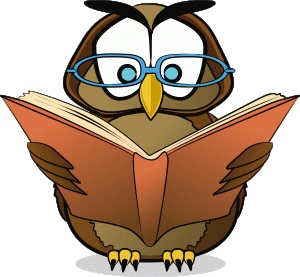 Русский язык – принципиальных изменений нет.1) Изменилось количество заданий в экзаменационной работе (количество заданий сократилось с 18 до 15). 
2) Изменен максимальный балл за выполнение работы (уменьшен с 42 до 39). 
3) Задания в варианте представлены в режиме сквозной нумерации без буквенных обозначений А, В, С. 
4) Изменена форма записи ответа на каждое из заданий 2–14: в КИМ 2015 г. требуется записывать цифру, соответствующую номеру правильного ответа. 
5) Добавлены два альтернативных задания 15.2 и 15.3 (сочинение-рассуждение).Математика – содержательных изменений нет.Изменена форма записи ответа на каждое из заданий 2, 3, 8, 14: в КИМ 2015 г. требуется записывать цифру, соответствующую номеру правильного ответа.Обществознание – содержательных изменений нет.1) Изменена структура варианта КИМ: каждый вариант состоит из двух частей. Задания в варианте представлены в режиме сквозной нумерации без буквенных обозначений А, В, С. 
2) Изменена форма записи ответа на каждое из заданий 1-20: в КИМ 2015 г. требуется записывать цифру, соответствующую номеру правильного ответа.Физика – содержательных изменений нет.1) Изменена структура варианта КИМ: каждый вариант состоит из двух частей. Задания в варианте представлены в режиме сквозной нумерации без буквенных обозначений А, В, С. 
2) Изменена форма записи ответа на каждое из заданий 1-16, 21, 22: в КИМ 2015 г. требуется записывать цифру, соответствующую номеру правильного ответа. Биология – содержательных изменений нет.1) Изменена структура варианта КИМ: каждый вариант состоит из двух частей. Задания в варианте представлены в режиме сквозной нумерации без буквенных обозначений А, В, С. 
2) Изменена форма записи ответа на каждое из заданий 1-22: в КИМ 2015 г. требуется записывать цифру, соответствующую номеру правильного ответа.История – принципиальных изменений нет.1) Изменена структура варианта КИМ: каждый вариант состоит из двух частей. Задания в варианте представлены в режиме сквозной нумерации без буквенных обозначений А, В, С. 
2) Изменена форма записи ответа на каждое из заданий 1-22: в КИМ 2015 г. требуется записывать цифру, соответствующую номеру правильного ответа. 
3) Периодизация разделов работы приведена в соответствие с Историко-культурным стандартом (третий раздел начинается с 1914 г., а не с 1917 г., как было ранее). 
4) Доработаны критерии оценивания задания 35.
Химия – содержательных изменений нет.1) В обеих моделях экзамена (демо-1 и демо-2) изменена структура варианта КИМ: каждый вариант состоит из двух частей. Задания в варианте представлены в режиме сквозной нумерации без буквенных обозначений А, В, С. 
2) Изменена форма записи ответа на каждое из заданий 1-15: в КИМ 2015 г. требуется записывать цифру, соответствующую номеру правильного ответа.Иностранные языки – содержательных изменений нет.1) Задания в варианте представлены в режиме сквозной нумерации без буквенных обозначений А, В, С. 
2) Изменена форма записи ответа на каждое из заданий 3-8 и 10-17: в КИМ 2015 г. требуется записывать цифру, соответствующую номеру правильного ответа. Информатика и ИКТ – содержательных изменений нет.1) Изменена структура варианта КИМ: каждый вариант состоит из двух частей. 
2) Изменена форма записи ответа на каждое из заданий 1-6: в КИМ 2015 г. требуется записывать цифру, соответствующую номеру правильного ответа.Литература – изменений нет.География – содержательных изменений нет.Изменена форма записи ответа на каждое из заданий 1-7, 9-13, 21, 22, 27-29: в КИМ 2015 г. требуется записывать цифру, соответствующую номеру правильного ответа.